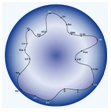 Graphics (some  with direct links to the wiki )Question: from prescriptive <to> emergent <to> chaos Range/Description: Across a spectrum from prescriptive <to> emergent <to> chaos My Comments: How did this factor affect me and my  learning? Cluster:Open / Structure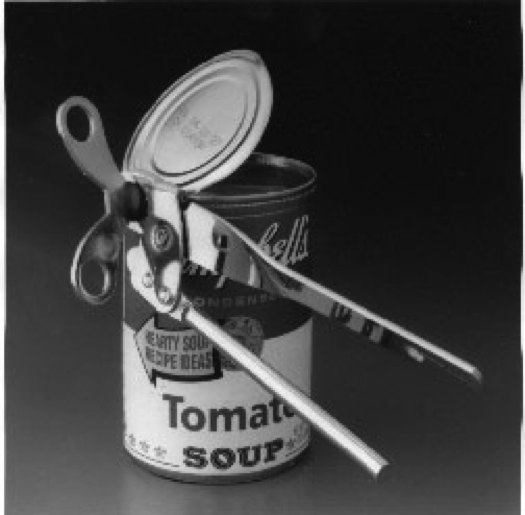 What is the balance between Openness and Structure? Highly structured process and content <  > very open with light-touch support Factors …Barb’s Reflections 27.11.13Risk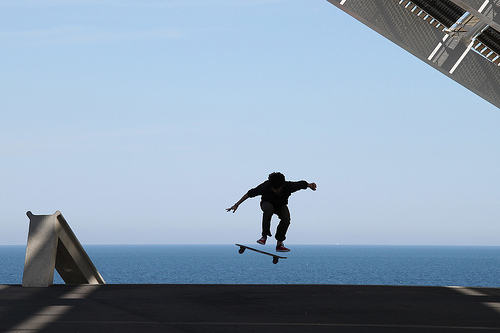 How safe, or how hazardous is the learning?Fail-safe  < ..  >  Safe-to-fail  < .. >  High-risk Formal, graded course500+ undergraduateswill impact my transcriptages since formal trainingno base (year 1)no design skills with softwaretiming – 6wks instead of 12just before going away so busy timeLiminal Space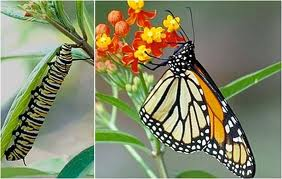 Is there: no space/ a lot of space/ too much space for exploring and creating new roles and capabilities? Conservative, fixed roles  <  .. >  Personal Growth < .. >  Transformation, and                           creating new rolesmy role as student possibly a new role for meprescribed course outlinetime crnunch, pressure to satisfy requirementsUnpredict-able Outcomes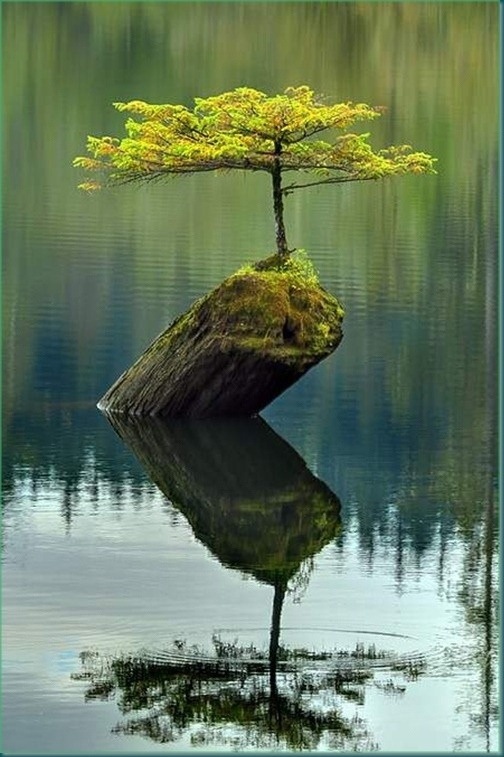 How  fixed or unpredictable are the learning outcomes? Fixed, micro-managed outcomes  < .. >  Derivative (new) outcomes  < .. >  Surprising, serendipitous, unpredictable outcomesfixed intended LOs made content relevant to my work explored only tools I was capable of using (may have been penalized e.g. googledocs VS illustrator)Ambiguity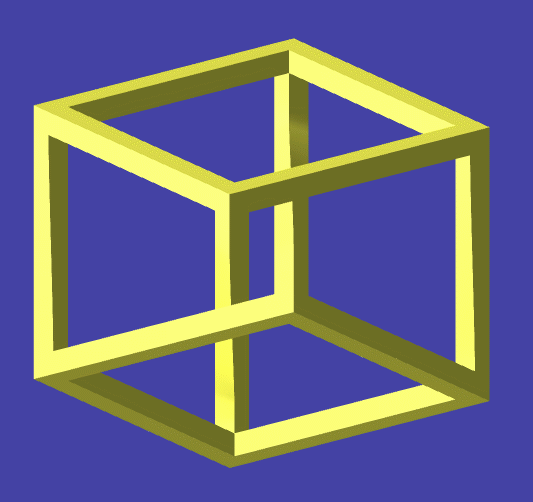 How tightly defined, or open is the meaning and application the learning? Closely defined meaning  < .. >  Negotiated meaning < .. >  Open to several, simultaneous meaningsmade content relevant used tools suited to my capabilityapplication and meaning broadly applicableDisruption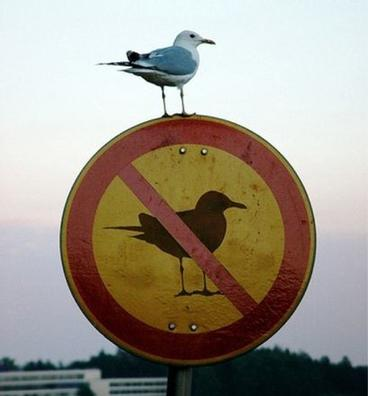 How challenging or comfortable is the learning?Comfort, familiarity < .. > Unsettling < .. > Challenging, provocativetechnical skills expectations were unrealistic so I made a decision on my own hated multiple choice exams – thinking too deep now as working adultfrustrated by junior level and 500 students not guided in threaded discussionSelf-correction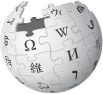  Is the course / event self-correcting (e.g. wikipedia), or does it require on-going, centralised control? Hierarchical control  < .. >  Learner input  < .. >  Self-correcting systemsinstructor controlled mostlymade own decisions in terms of infographic and tools – likely was penalized for thisMultipath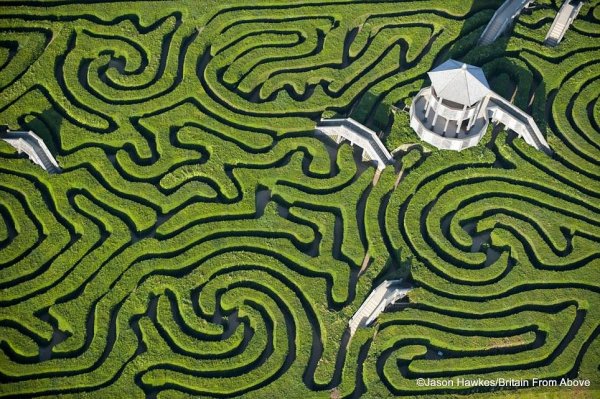 Is there only one learning pathway, or are many pathways possible?  Single pathway  < .. >  Limited variance  < .. >  Multiple, open, options …one pathway overall although lots of room to experiment with toolsGraphics (some  with direct links to the wiki )Question: from prescriptive <to> emergent <to> chaos Range/Description: Across a spectrum from prescriptive <to> emergent <to> chaos My Comments: How did this factor affect me  and my  learning?Cluster:Inter-activeEnvironmentCluster:Inter-activeEnvironment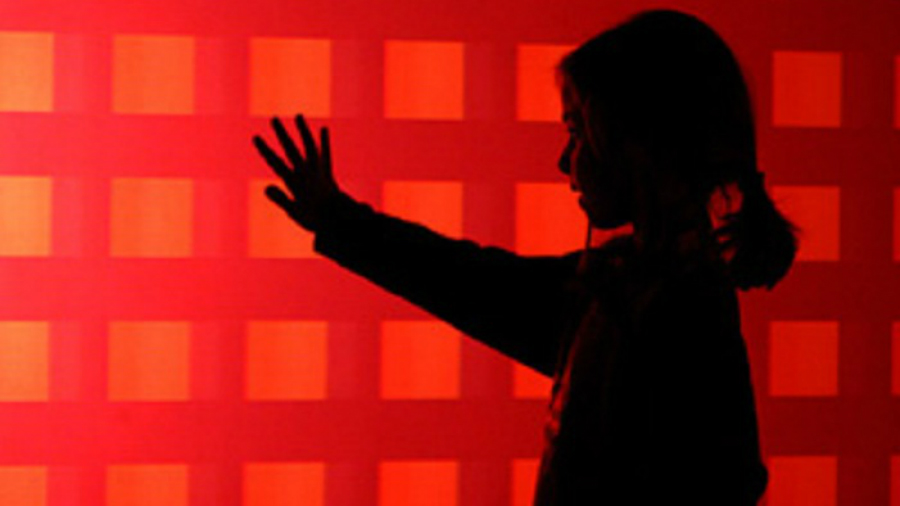 How is the learning design implemented? Predetermined < .. > Open and emergentFactors …Factors …Barb’s comments 27.11.13DiversityDiversity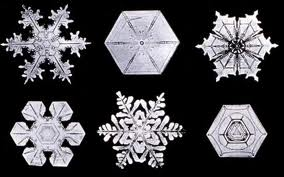 Is the course designed around a few, key texts and people,  or a wide and open range? Standardised resources and experts  < .. > Alternatives  < .. >  Open-ended range of resources selected by instructor but students could add their own in addition ExperientialExperiential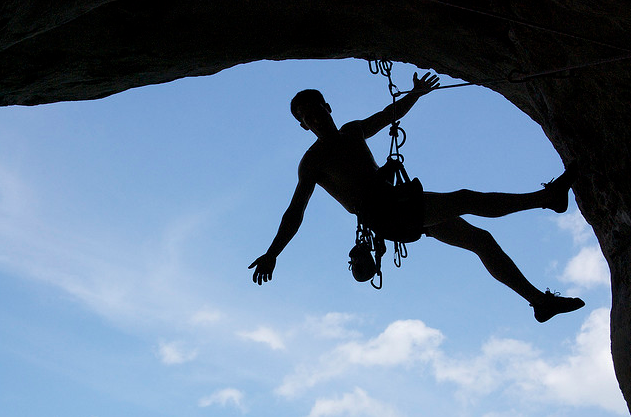 How abstract and theoretical, or contextualised and practical is the learning?Objective, abstract < ... > Scenarios  < … >  Embodied, immersed,                   practice-based learninghigh activity requirements (all graded)chaotic participation with no guidance in threaded discussion (hundreds of meaningless comment)experiment at one’s peril in time – I went nuts with toolsAdaptiveAdaptive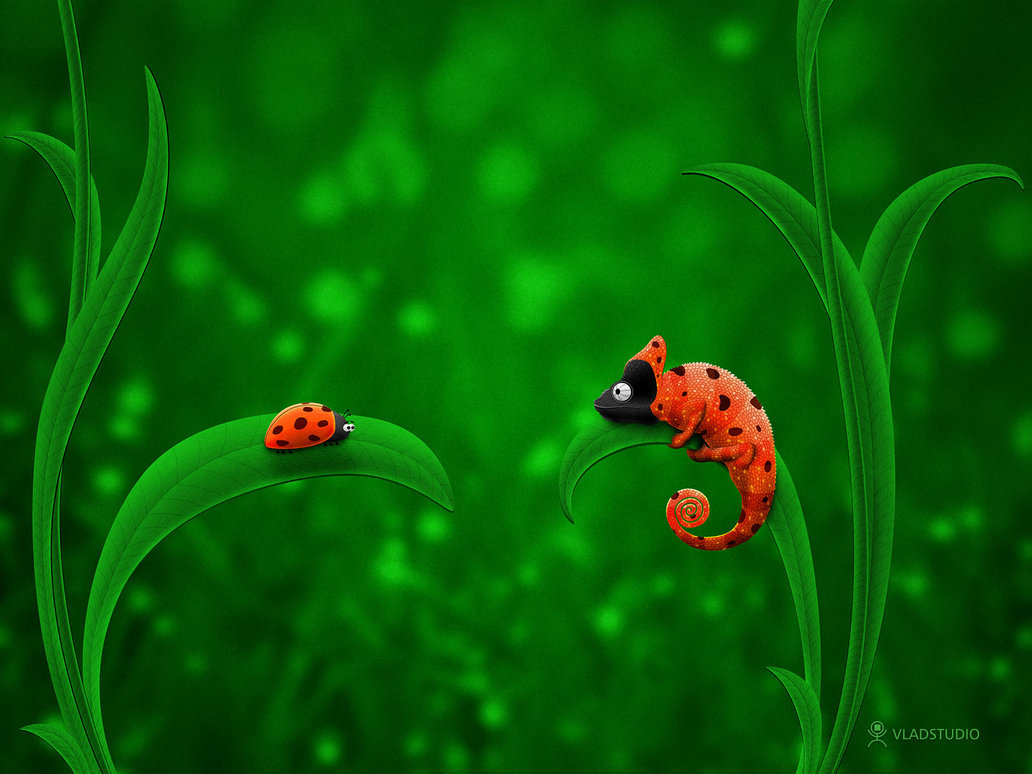 Is the course fixed, or responsive to new ideas, outcomes and process?Fixed  < ... > Amendments considered < ... > Responsive to innovative,                            creative changefixed although instructor did gi ve me positive feedback on early infographic as lit review likely penalized for simple tool useCo-evolutionCo-evolution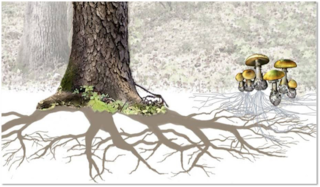 Is the course independent of learner initiative, or does it grow and adapt with the learners?Fixed, hierarchical relationships < ... > Mutual adaptation and growthpretty fixed and reflects 2nd year course among 500 paying students for creditInteraction/NetworkingInteraction/Networking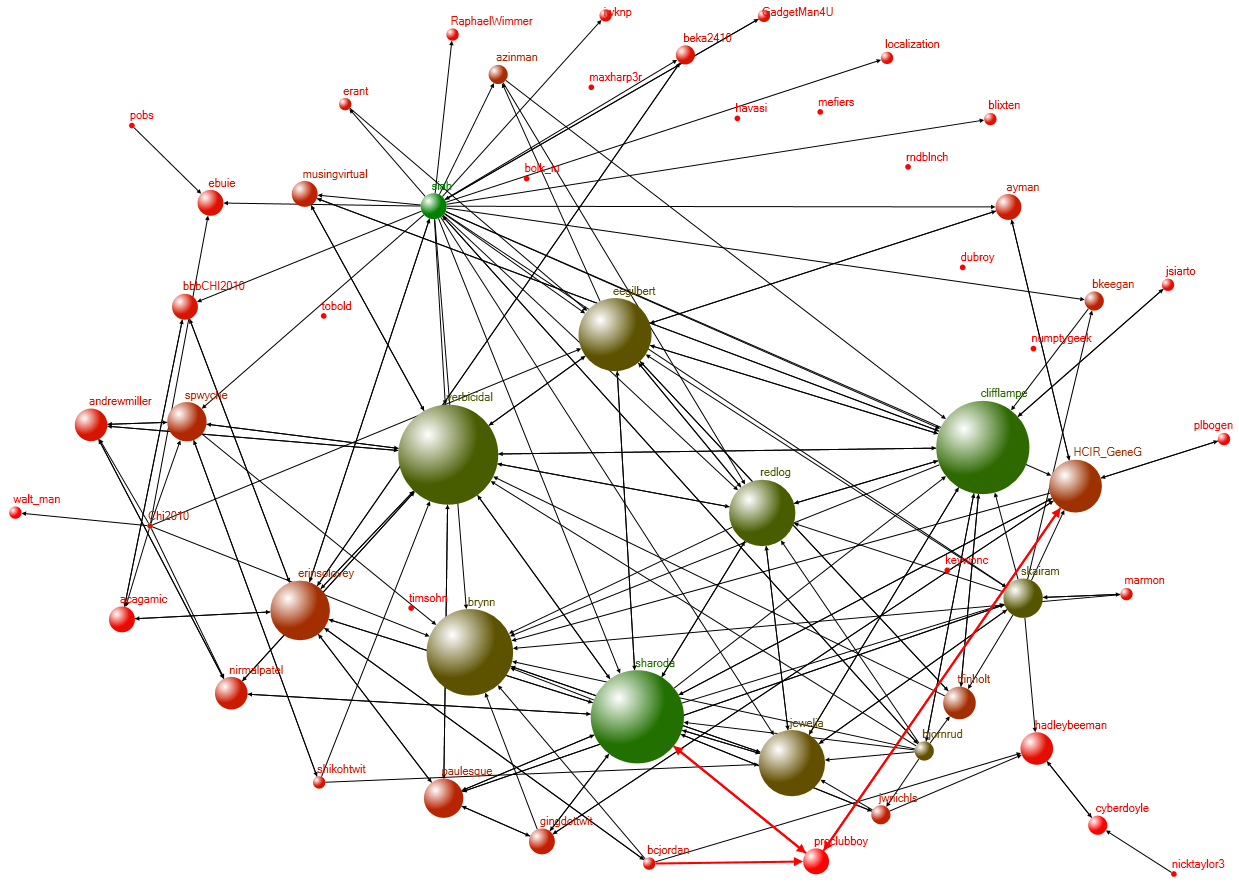 Is the learning space confined to a particular institution, or does it connect easily to other learning spaces?Bounded ('walled garden') learning space  < ... >  Informal networking  < … >  Open, diverse networked learning incorporated in process and outcomes500 studentsout of control threaded discussion not much meaningmaking – weak pedagogic designlots of great options to engage/networkTrustTrust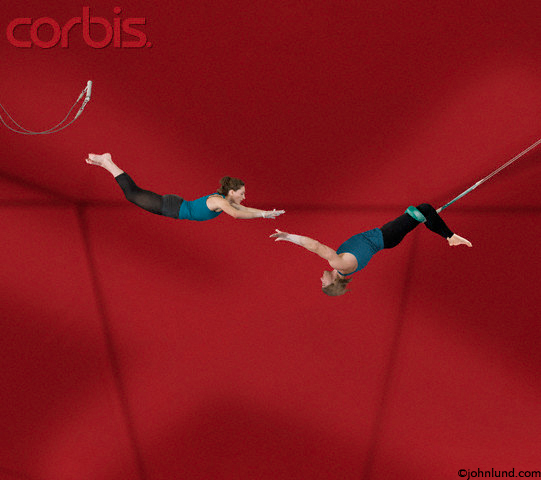 Is mutual tolerance and support critical to learning, or is learning entirely individual?  Competitive self-interest < ... > Mutual respect, support and growthtrusted instructor?? trust among 500 studentsTheory of MindTheory of Mind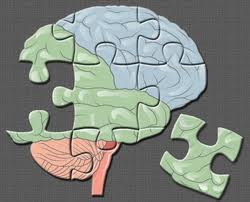 Is it critical for learners to anticipate what other people (or interfaces) are 'thinking', or not?Interacting with fixed texts   < ... > Mutual conversations  < … > Anticipating with what other 'minds' are thinking, and the next move … no idea – too much chaos with no or very little synthesis and guided reflectionGraphics (some  with direct links to the wiki )Graphics (some  with direct links to the wiki )Question: from prescriptive <to> emergent <to> chaos Range/Description: Across a spectrum from prescriptive <to> emergent <to> chaos My Comments: How did this factor affect me  and my  learning?Cluster:Agency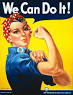 Do learners develop their own capacity for action, or just compliance with given roles? Compliance < … > independent initiative an personal development. Factors …Cross-modal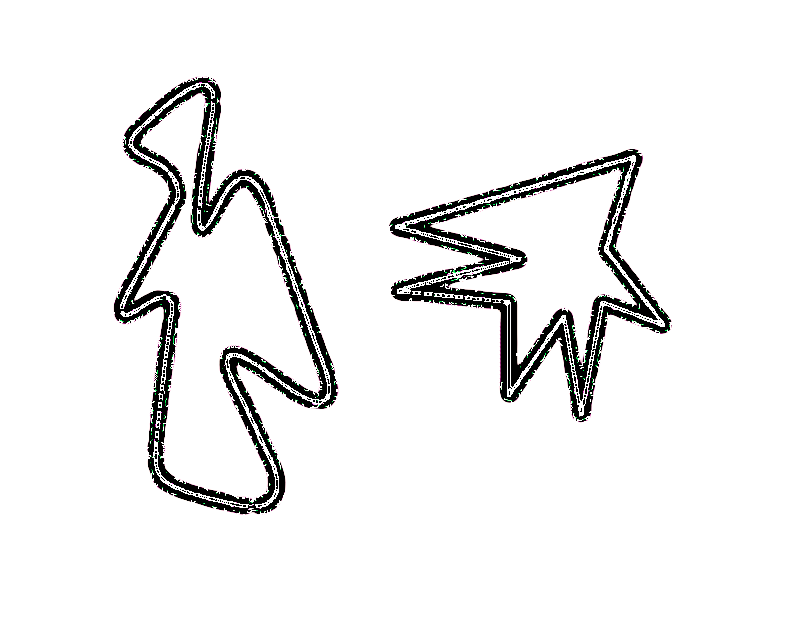 ’Kiki’ /or / ’Buba’ ?’Kiki’ /or / ’Buba’ ?  Does the learning occur within a single mode (e.g. text, audio, graphics), or across many different modes?Mono-modal, abstract interaction  < ... > Different modes used  < … >   Embodied, holistic interaction; progression across more modes / levels of abstractionYes, a variety of modes were possible (synchronous webinar with backchannel, threaded discussion, messages to instructor, visual, youtube, etc.)Open AffordancesIs the creation of new outcomes and goals encouraged, or only pre-determined compliance? Predetermined inter/action < ... > Room for exploration  < … >  Creative, innovative engagement.Fixed outcomesThrough threaded people could pretty much get out of it what they out into itSelf-organisation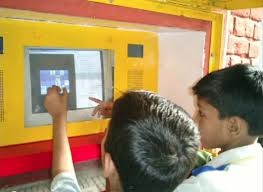 Does the learning include the creation and organization of the learners' own processes, resources and networks?Hierarchical, fixed processes < ... >  Limited choices for personalization < … >  Creative self-organization / self-motivation inherent in course design.It was possible to generate new contacts but in 500  and within constraints difficult to connectToo much difference between my needs and those of students Autonomy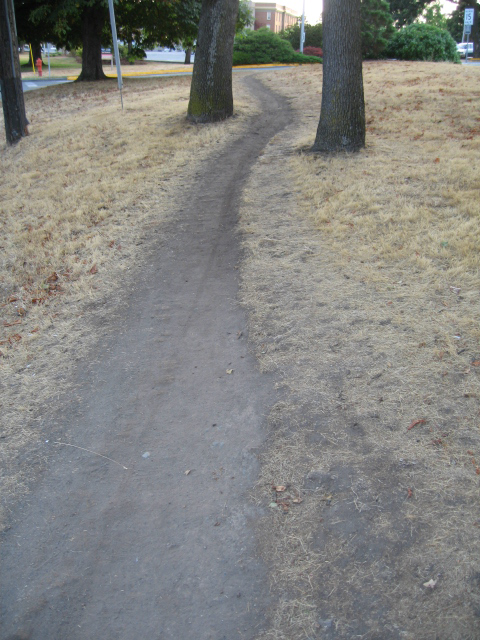 How much choice do learners have to create their own learning paths?Working to given agendas and frameworks < ... > Creating your own agenda and goals.Not much choice hereI tried to do my own thing but always within confines of the course requirementsNegotiated Outcomes ?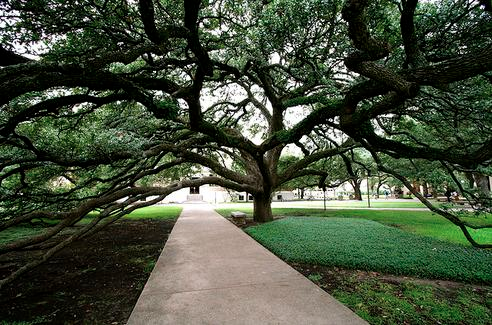 Are the outcomes fixed or negotiable?Externally determined success factors < ... > Mutually determined success factors.noIdentity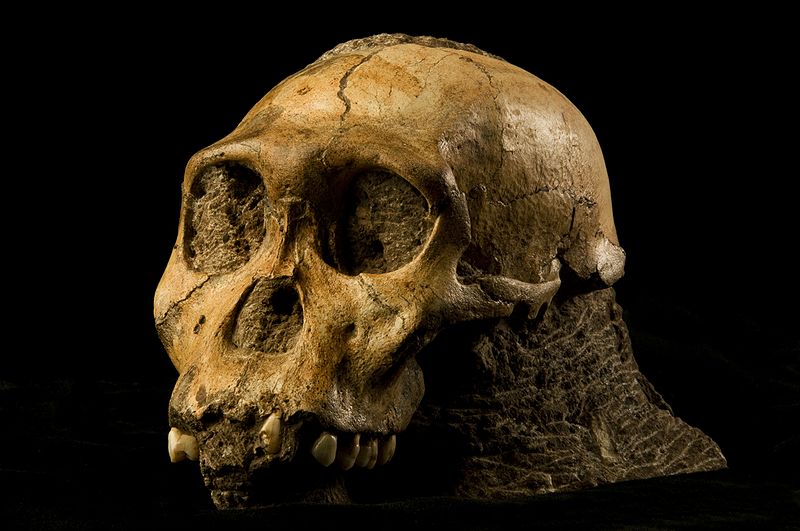 Is the development of new (or expanded) roles and capabilities part of the learning, or only fixed roles?Complying with fixed roles < ... > Creating and developing your own roles,                 affordances, and capabilitiesmostly fixed although I wore two “hats” – student and also designer  as I was curious about how the course was designedGraphics (some  with direct links to the wiki )Question: from prescriptive <to> emergent <to> chaos Range/Description: Across a spectrum from prescriptive <to> emergent <to> chaos My Comments: How did this factor affect me  and my  learning?Cluster:Presence/Writing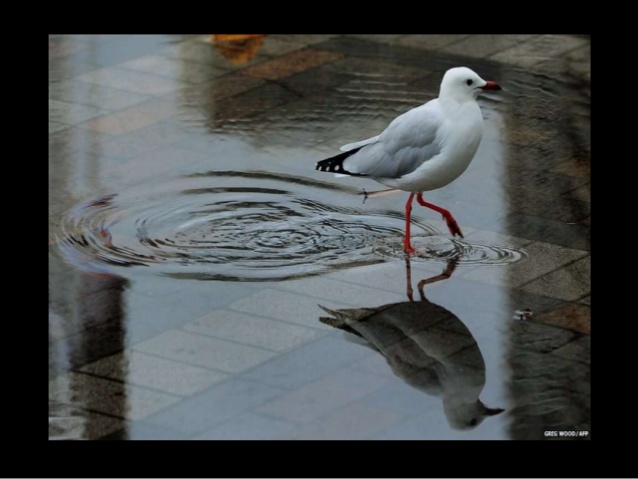 What traces do you  make and leave behind  you? From chance, momentary traces to lasting images and impressions.Lots due to assignments and tasks from threaded discussion contributions to slideshare to infographic and exam resultsFactors …Barb’s comments 27.11.13Solitude and Contem-plation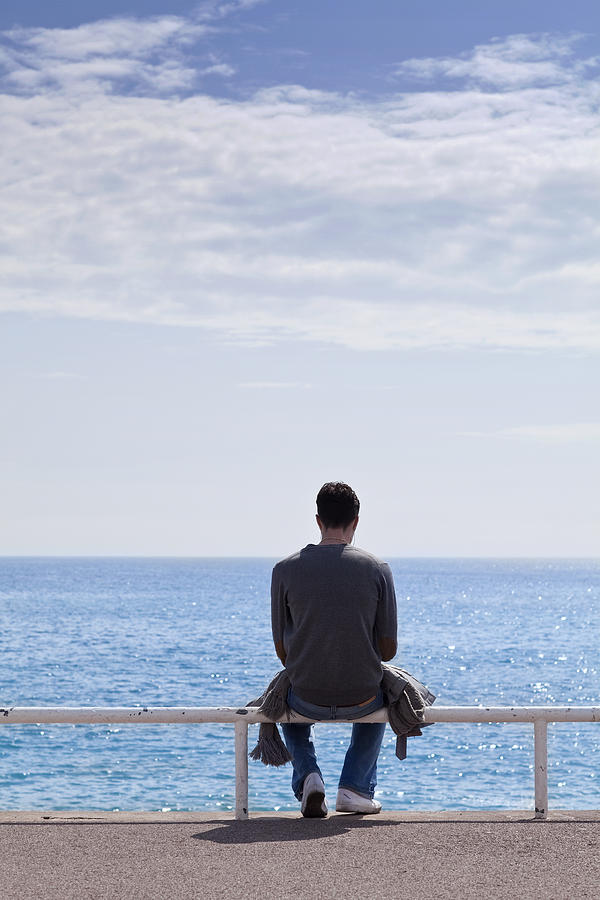 Is the course schedule very busy and interactive, or does it incorporate space for quiet reflection?Crowded  inter/activity  < ... >  Personal space for exploring, reflecting on and developing  ideas, aspirations and values.Condensed into 6 weeks from 12 – no time for reflection and no intentional guided reflection Threaded discussion may have been an attempt to do this but no guidance givenCasual/  Serendip-itous  Encounters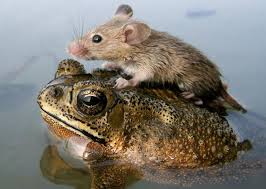 Is all interaction formal and micro-managed, or is space also provided for casual encounters and conversations?Highly formalised interaction  < ... >  Chance, serendipitous encountersTotally open in threaded although instructor was periodically presentNetworking, encounters, engagement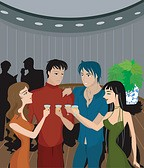 Does the learning include collaboration / cooperation in networks, beyond the course or event?  Formalised, fixed groups  < ... >  Initiating, creating, engaging with new contacts and groups.Intermittent feedback to peersNo groups or followup for meHybridModes ofWriting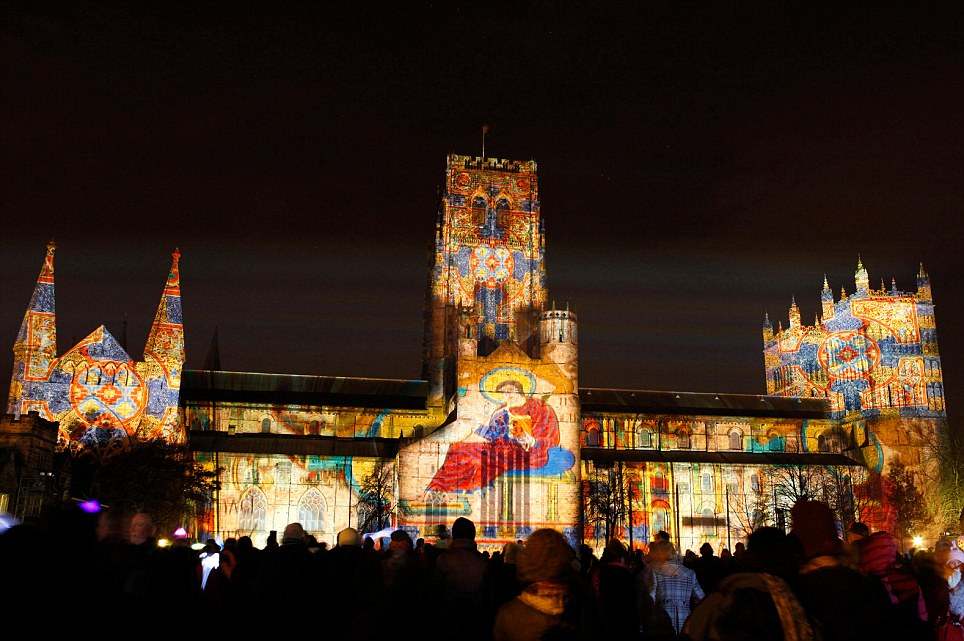 Is the ability to work in, and abstract from, several modes (text, visual, face-2-face) integral to the course?  Mono-media, mono-modal, abstract interaction  < ... >  Diversity, choice, and creativity in the use of media is encouraged. Mostly visual artifacts only text in threaded discussion, no writing activity to speak of in this courseIn/fomal writing and inscription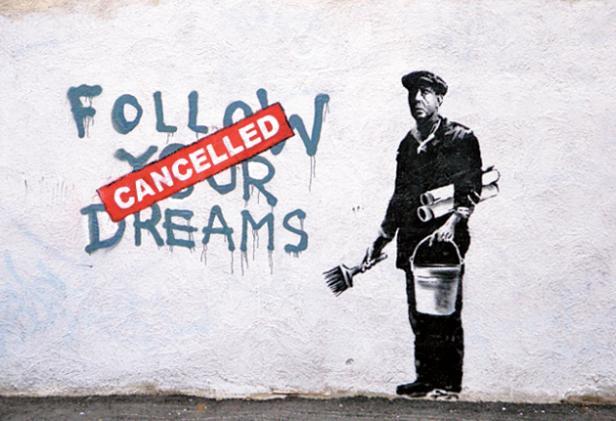 Is range of forms of interaction,  to develop ideas and perspectives, integral to the learning?Engagement confined to formal, ritualized interaction and writing  < ... > A range of writing, interacting and assessment artefacts and practices Random only, not intentionally designed for this nor was this my experienceToo many students to do this in depth for meaning